FAVOURITE SINGERS AND MUSIC AWARDS AND COMPETITIONSOnly 20% of all the suvey respondents knew an example of an musical competiton in the Czech republic. We asked people about most popular music awards in their country too. In Greece for example, the most popular music awards are MAD music awards. In Italy, San Romero took the first place.Most of our respondents have never attended  any music competiton. When it comes to people‘s favourite singers or bands, everybody have different kind of music that they like. In our survey, there was no interpret mentioned twice. In Greece, e.g. are popular Sakis Rouvas and Helena Paparizou. Many of our respondents´ favorite artists won a music award too!However, all  our respondents think that music competitions and awards are great and are great opportunity for young people.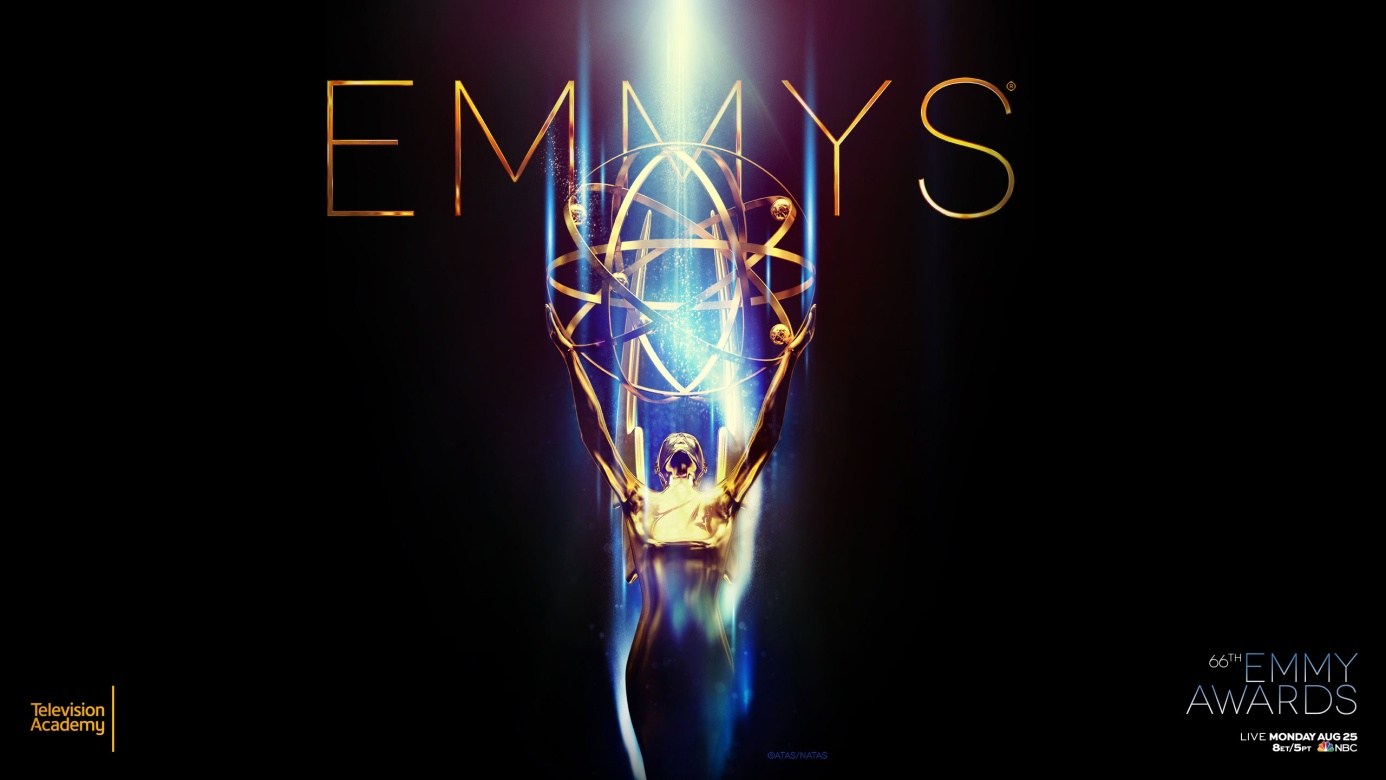 